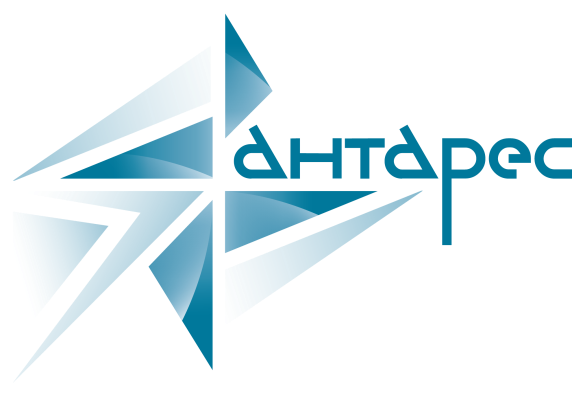 Общество с Ограниченной ОтветственностьюГруппа Компаний «РОСТ»РФ, 150000, г. Ярославль, ул. Некрасова, д.28 оф.107ИНН/КПП 7602132215 / 760201001тел.: +7 (4852) 68-19-86, +7 (930) 114-19-86горячая линия : 8-800-550-19-86ОПРОСНЫЙ ЛИСТ НА КРАН МОСТОВОЙКонтактная информацияТехнические требованияПитание кранаДанные о среде работы кранаДополнительная информацияМ.П.		ФИО (подпись)_______________________________________Фирма Контактное лицоТелефонТип (опорный/подвесной)Одно или двух пролётнаяГрузоподъемностьВысота: осн. подъёмаПролёт кранаПолная длина кранаРежим работыСкорость подъёмаСтандартная_________  Микро__________Скорость передвиженияСтандартная_________  Микро__________НапряжениеЧастота электропитанияЗакрытые троллеиГибкий кабельДлина подкранового путиНомер двутавра кранового пути Размер квадрата (рельса) ОбщепромышленноеВзрывоопасноеПожароопасноеОгр. ГрузоподъёмностиРадиоуправлениеИзменяемая ширина пролёта